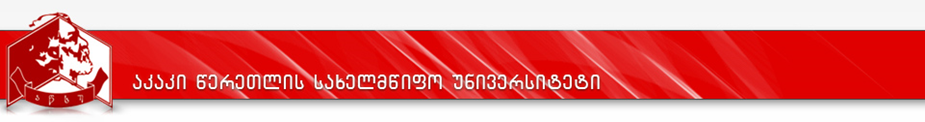 კურიკულუმიდანართი 1სასწავლო გეგმა  2022-2023 სასწ.წპროგრამის დასახელება: საბაკალავრო საგანმანათლებლო პროგრამა „ბიოლოგია“მისანიჭებელი კვალიფიკაცია:  ბიოლოგიის ბაკალავრიპროგრამის დასახელებაპროგრამის დასახელებაბიოლოგია   მისანიჭებელი აკადემიური ხარისხი/კვალიფიკაციამისანიჭებელი აკადემიური ხარისხი/კვალიფიკაციაბიოლოგიის ბაკალავრიფაკულტეტის დასახელებაფაკულტეტის დასახელებაზუსტ  და  საბუნებისმეტყველო მეცნიერებათა ფაკულტეტი, ბიოლოგიის დეპარტამენტიპროგრამის ხელმძღვანელი/ ხელმძღვანელები/კოორდინატორიპროგრამის ხელმძღვანელი/ ხელმძღვანელები/კოორდინატორინათია ღაჭავა - ასოცირებული პროფესორი, ბიოლოგიის დოქტორი ტელ.: 597 42 6969; ელ.ფოსტა: natia.ghachava@atsu.edu.ge პროგრამის ხანგრძლივობა/ მოცულობა (სემესტრი, კრედიტების რაოდენობა)პროგრამის ხანგრძლივობა/ მოცულობა (სემესტრი, კრედიტების რაოდენობა)პროგრამის ხანგრძლივობა 8 სემესტრი, მოცულობა 240 კრედიტი სწავლების ენასწავლების ენაქართულიპროგრამის შემუშავებისა და განახლების თარიღებიპროგრამის შემუშავებისა და განახლების თარიღებიაკრედიტაციის საბჭოს გადაწყვეტილება №268168, 5.03.2021აკადემიური საბჭოს დადგენილება №3 (22/23), 16.09.2022პროგრამაზე დაშვების წინაპირობები პროგრამაზე დაშვების წინაპირობები პროგრამაზე დაშვების წინაპირობები სრული ზოგადი განათლების დამადასტურებელი დოკუმენტი-ატესტატი და ერთიანი ეროვნული   გამოცდების ჩაბარების დოკუმენტი, რომელიც ანიჭებს აბიტურიენტს სტუდენტის სტატუსს; ერთიანი ეროვნული გამოცდების გავლის გარეშე, საქართველოს განათლებისა და მეცნიერების სამინისტროს მიერ დადგენილი წესით და დადგენილ ვადებში დასაშვებია:ა) უცხო ქვეყნის მოქალაქეებისათვის და მოქალაქეობის არმქონე პირებისათვის, რომლებმაც უცხო ქვეყანაში მიიღეს სრული ზოგადი ან მისი ეკვივალენტური განათლება;ბ) საქართველოს მოქალაქეებისათვის, რომლებმაც უცხო ქვეყანაში მიიღეს სრული ზოგადი ან მისი ეკვივალენტური განათლება და სრული ზოგადი განათლების ბოლო 2 წელი ისწავლეს უცხო ქვეყანაში;გ) პირებისათვის, რომლებიც სწავლობენ/სწავლობდნენ და მიღებული აქვთ კრედიტები უცხო ქვეყანაში ამ ქვეყნის კანონმდებლობის შესაბამისად აღიარებულ უმაღლეს საგანმანათლებლო დაწესებულებაში.გარე და შიდა მობილობასრული ზოგადი განათლების დამადასტურებელი დოკუმენტი-ატესტატი და ერთიანი ეროვნული   გამოცდების ჩაბარების დოკუმენტი, რომელიც ანიჭებს აბიტურიენტს სტუდენტის სტატუსს; ერთიანი ეროვნული გამოცდების გავლის გარეშე, საქართველოს განათლებისა და მეცნიერების სამინისტროს მიერ დადგენილი წესით და დადგენილ ვადებში დასაშვებია:ა) უცხო ქვეყნის მოქალაქეებისათვის და მოქალაქეობის არმქონე პირებისათვის, რომლებმაც უცხო ქვეყანაში მიიღეს სრული ზოგადი ან მისი ეკვივალენტური განათლება;ბ) საქართველოს მოქალაქეებისათვის, რომლებმაც უცხო ქვეყანაში მიიღეს სრული ზოგადი ან მისი ეკვივალენტური განათლება და სრული ზოგადი განათლების ბოლო 2 წელი ისწავლეს უცხო ქვეყანაში;გ) პირებისათვის, რომლებიც სწავლობენ/სწავლობდნენ და მიღებული აქვთ კრედიტები უცხო ქვეყანაში ამ ქვეყნის კანონმდებლობის შესაბამისად აღიარებულ უმაღლეს საგანმანათლებლო დაწესებულებაში.გარე და შიდა მობილობასრული ზოგადი განათლების დამადასტურებელი დოკუმენტი-ატესტატი და ერთიანი ეროვნული   გამოცდების ჩაბარების დოკუმენტი, რომელიც ანიჭებს აბიტურიენტს სტუდენტის სტატუსს; ერთიანი ეროვნული გამოცდების გავლის გარეშე, საქართველოს განათლებისა და მეცნიერების სამინისტროს მიერ დადგენილი წესით და დადგენილ ვადებში დასაშვებია:ა) უცხო ქვეყნის მოქალაქეებისათვის და მოქალაქეობის არმქონე პირებისათვის, რომლებმაც უცხო ქვეყანაში მიიღეს სრული ზოგადი ან მისი ეკვივალენტური განათლება;ბ) საქართველოს მოქალაქეებისათვის, რომლებმაც უცხო ქვეყანაში მიიღეს სრული ზოგადი ან მისი ეკვივალენტური განათლება და სრული ზოგადი განათლების ბოლო 2 წელი ისწავლეს უცხო ქვეყანაში;გ) პირებისათვის, რომლებიც სწავლობენ/სწავლობდნენ და მიღებული აქვთ კრედიტები უცხო ქვეყანაში ამ ქვეყნის კანონმდებლობის შესაბამისად აღიარებულ უმაღლეს საგანმანათლებლო დაწესებულებაში.გარე და შიდა მობილობაპროგრამის მიზნებიპროგრამის მიზნებიპროგრამის მიზნებისაბაკალავრო პროგრამის მიზანია დარგში არსებული თანამედროვე მიღწევებისა და საერთაშორისო მოთხოვნების გათვალისწინებით სტუდენტს მისცეს ფართო ცოდნა ბიოლოგიურ მეცნიერებებში, კერძოდ, შეასწავლოსბიოლოგიურ დისციპლინებში არსებული თეორიები, კონცეფციები, ტერმინოლოგია და მათი კავშირი სხვა საბუნებისმეტყველო მეცნიერებებთან (ქიმია, ფიზიკა).ცოცხალი ორგანიზმების სტრუქტურულ-ფუნქციური ორგანიზაცია, მათთან დაკავშირებული მემკვიდრეობითობისა და ცვალებადობის კანონზომიერებები,  გამრავლებისა და განვითარების ეტაპები, წარმოშობა.  ბიომრავალფეროვნება შესაბამისი ტერმინოლოგიის, ტაქსონომიისა და კლასიფიკაციის ძირითადი პრინციპების გამოყენებით და ბიომრავალფეროვნების დაცვასთან დაკავშირებული საკითხები. მიკროორგანიზმების მოლეკულურ-ბიოლოგიური ორგანიზაცია და მათი კავშირი  ბიოტექნოლოგიურ პროცესებთან.  განუვითაროსაუდიტორიასთან და საველე პირობებში მუშაობისთვის აუცილებელი პრაქტიკული უნარ-ჩვევები.საქმიანობის ეთიკის პრინციპების და გარემოს უსაფრთოხების წესების დაცვით წარმართვის უნარი.  საბაკალავრო პროგრამის მიზანია დარგში არსებული თანამედროვე მიღწევებისა და საერთაშორისო მოთხოვნების გათვალისწინებით სტუდენტს მისცეს ფართო ცოდნა ბიოლოგიურ მეცნიერებებში, კერძოდ, შეასწავლოსბიოლოგიურ დისციპლინებში არსებული თეორიები, კონცეფციები, ტერმინოლოგია და მათი კავშირი სხვა საბუნებისმეტყველო მეცნიერებებთან (ქიმია, ფიზიკა).ცოცხალი ორგანიზმების სტრუქტურულ-ფუნქციური ორგანიზაცია, მათთან დაკავშირებული მემკვიდრეობითობისა და ცვალებადობის კანონზომიერებები,  გამრავლებისა და განვითარების ეტაპები, წარმოშობა.  ბიომრავალფეროვნება შესაბამისი ტერმინოლოგიის, ტაქსონომიისა და კლასიფიკაციის ძირითადი პრინციპების გამოყენებით და ბიომრავალფეროვნების დაცვასთან დაკავშირებული საკითხები. მიკროორგანიზმების მოლეკულურ-ბიოლოგიური ორგანიზაცია და მათი კავშირი  ბიოტექნოლოგიურ პროცესებთან.  განუვითაროსაუდიტორიასთან და საველე პირობებში მუშაობისთვის აუცილებელი პრაქტიკული უნარ-ჩვევები.საქმიანობის ეთიკის პრინციპების და გარემოს უსაფრთოხების წესების დაცვით წარმართვის უნარი.  საბაკალავრო პროგრამის მიზანია დარგში არსებული თანამედროვე მიღწევებისა და საერთაშორისო მოთხოვნების გათვალისწინებით სტუდენტს მისცეს ფართო ცოდნა ბიოლოგიურ მეცნიერებებში, კერძოდ, შეასწავლოსბიოლოგიურ დისციპლინებში არსებული თეორიები, კონცეფციები, ტერმინოლოგია და მათი კავშირი სხვა საბუნებისმეტყველო მეცნიერებებთან (ქიმია, ფიზიკა).ცოცხალი ორგანიზმების სტრუქტურულ-ფუნქციური ორგანიზაცია, მათთან დაკავშირებული მემკვიდრეობითობისა და ცვალებადობის კანონზომიერებები,  გამრავლებისა და განვითარების ეტაპები, წარმოშობა.  ბიომრავალფეროვნება შესაბამისი ტერმინოლოგიის, ტაქსონომიისა და კლასიფიკაციის ძირითადი პრინციპების გამოყენებით და ბიომრავალფეროვნების დაცვასთან დაკავშირებული საკითხები. მიკროორგანიზმების მოლეკულურ-ბიოლოგიური ორგანიზაცია და მათი კავშირი  ბიოტექნოლოგიურ პროცესებთან.  განუვითაროსაუდიტორიასთან და საველე პირობებში მუშაობისთვის აუცილებელი პრაქტიკული უნარ-ჩვევები.საქმიანობის ეთიკის პრინციპების და გარემოს უსაფრთოხების წესების დაცვით წარმართვის უნარი.  სწავლის შედეგები  საბაკალავრო პროგრამის დასრულების შემდეგ კურსდამთავრებულისწავლის შედეგები  საბაკალავრო პროგრამის დასრულების შემდეგ კურსდამთავრებულისწავლის შედეგები  საბაკალავრო პროგრამის დასრულების შემდეგ კურსდამთავრებულიცოდნა და გაცნობიერებაასახელებს ბიოლოგიურ მეცნიერებებთან დაკავშირებულ ძირითად თეორიებს, კონცეფციებს და ტერმინოლოგიას. აღწერს ცოცხალი ორგანიზმების აგებულებას (მორფოლოგია) უჯრედის, ქსოვილის, ორგანოსა და ორგანოთა სისტემების დონეზე. არჩევს და ხსნის სტრუქტურული ორგანიზაციის სხვადასხვა დონეზე (მოლეკულური, უჯრედული, ქსოვილური, ორგანოთა და ორგანოთა სისტემების, ორგანიზმის, პოპულაციის, ეკოსისტემის, ბიოსფეროს) ცოცხალ ორგანიზმებში მიმდინარე პროცესებს. განიხილავს ბიომრავალფეროვნებას შესაბამისი ტერმინოლოგიის, ტაქსონომიისა და კლასიფიკაციის ძირითადი პრინციპების გამოყენებით,  ტაქსონომიურ ერთეულებს შორის ძირითად განსხვავებებს და ბიომრავალფეროვნების დაცვასთან დაკავშირებულ საკითხებს. საუბრობს მიკროორგანიზმების მოლეკულურ-ბიოლოგიური ორგანიზაციის, ბიოსფეროში მიკრობთა როლის  და ბიოტექნოლოგიურ პროცესებთან მათი კავშირის შესახებ. ხსნის მემკვიდრეობითობისა და ცვალებადობის კანონზომიერებებს, ასევე ცოცხალი ორგანიზმების წარმოშობის თეორიებს, გამრავლებისა და განვითარების პროცესებს. განსაზღვრავს სხვა საბუნებისმეტყველო მეცნიერებების (ქიმია, ფიზიკა) კავშირს ბიოლოგიასთან. ასახელებს ბიოლოგიურ მეცნიერებებთან დაკავშირებულ ძირითად თეორიებს, კონცეფციებს და ტერმინოლოგიას. აღწერს ცოცხალი ორგანიზმების აგებულებას (მორფოლოგია) უჯრედის, ქსოვილის, ორგანოსა და ორგანოთა სისტემების დონეზე. არჩევს და ხსნის სტრუქტურული ორგანიზაციის სხვადასხვა დონეზე (მოლეკულური, უჯრედული, ქსოვილური, ორგანოთა და ორგანოთა სისტემების, ორგანიზმის, პოპულაციის, ეკოსისტემის, ბიოსფეროს) ცოცხალ ორგანიზმებში მიმდინარე პროცესებს. განიხილავს ბიომრავალფეროვნებას შესაბამისი ტერმინოლოგიის, ტაქსონომიისა და კლასიფიკაციის ძირითადი პრინციპების გამოყენებით,  ტაქსონომიურ ერთეულებს შორის ძირითად განსხვავებებს და ბიომრავალფეროვნების დაცვასთან დაკავშირებულ საკითხებს. საუბრობს მიკროორგანიზმების მოლეკულურ-ბიოლოგიური ორგანიზაციის, ბიოსფეროში მიკრობთა როლის  და ბიოტექნოლოგიურ პროცესებთან მათი კავშირის შესახებ. ხსნის მემკვიდრეობითობისა და ცვალებადობის კანონზომიერებებს, ასევე ცოცხალი ორგანიზმების წარმოშობის თეორიებს, გამრავლებისა და განვითარების პროცესებს. განსაზღვრავს სხვა საბუნებისმეტყველო მეცნიერებების (ქიმია, ფიზიკა) კავშირს ბიოლოგიასთან. უნარილაბორატორიაში  მუშაობისას უსაფრთხოების წესების დაცვით ახდენს კვლევის მეთოდების ცოდნის დემონსტრირებას. აკეთებს საველე პირობებში აღებული საკვლევი მასალის (მცენარეული და ცხოველური ორგანიზმები) რკვევის საფუძველზე მიღებული მონაცემებიდან  დასკვნებს და წარადგენს ანგარიშის სახით. ბიოლოგიურ მეცნიერებებში სხვადასხვა თეორიებზე,  კონცეფციებზე, პრაქტიკულ საკითხებსა და პრობლემებზე კოლეგებთან მსჯელობისას ახდენს თავისი მოსაზრებების არგუმენტირებულ დასაბუთებას.  ბიოლოგიურ მეცნიერებებში ინფორმაციულ-საკომუნიკაციო ტექნოლოგიებისა და ელექტრონული რესურსების გამოყენებით მოპოვებული ინფორმაციის გაანალიზების საფუძველზე  ახდენს ცოდნის მუდმივ განახლებასა და გაღრმავებას, შესაბამისი დასკვნების გაკეთებას და აუდიტორიისთვის წარდგენას. ლაბორატორიაში  მუშაობისას უსაფრთხოების წესების დაცვით ახდენს კვლევის მეთოდების ცოდნის დემონსტრირებას. აკეთებს საველე პირობებში აღებული საკვლევი მასალის (მცენარეული და ცხოველური ორგანიზმები) რკვევის საფუძველზე მიღებული მონაცემებიდან  დასკვნებს და წარადგენს ანგარიშის სახით. ბიოლოგიურ მეცნიერებებში სხვადასხვა თეორიებზე,  კონცეფციებზე, პრაქტიკულ საკითხებსა და პრობლემებზე კოლეგებთან მსჯელობისას ახდენს თავისი მოსაზრებების არგუმენტირებულ დასაბუთებას.  ბიოლოგიურ მეცნიერებებში ინფორმაციულ-საკომუნიკაციო ტექნოლოგიებისა და ელექტრონული რესურსების გამოყენებით მოპოვებული ინფორმაციის გაანალიზების საფუძველზე  ახდენს ცოდნის მუდმივ განახლებასა და გაღრმავებას, შესაბამისი დასკვნების გაკეთებას და აუდიტორიისთვის წარდგენას. პასუხისმგებლობა და ავტონომიურობაპრაქტიკული მუშაობისას ცოცხალ ორგანიზმებზე დაკვირვებას, კვლევისთვის მასალის აღებას და დამუშავებას ახდენს ეთიკური პრინციპებისა და გარემოს უსაფრთხოების წესების დაცვით.პრაქტიკული მუშაობისას ცოცხალ ორგანიზმებზე დაკვირვებას, კვლევისთვის მასალის აღებას და დამუშავებას ახდენს ეთიკური პრინციპებისა და გარემოს უსაფრთხოების წესების დაცვით.სწავლების მეთოდებისწავლების მეთოდებისწავლების მეთოდებივერბალური ანუ ზეპირსიტყვიერი, პრაქტიკული, ლაბორატორიული, ჯგუფური მუშაობის, წერითი მუშაობის, ახსნა-განმარტებითი, ანალიზის, სინთეზის,  დისკუსია/დებატების, ინდუქციური და დედუქციური, დემონსტრირების, დაკვირვების  მეთოდები. ვერბალური ანუ ზეპირსიტყვიერი, პრაქტიკული, ლაბორატორიული, ჯგუფური მუშაობის, წერითი მუშაობის, ახსნა-განმარტებითი, ანალიზის, სინთეზის,  დისკუსია/დებატების, ინდუქციური და დედუქციური, დემონსტრირების, დაკვირვების  მეთოდები. ვერბალური ანუ ზეპირსიტყვიერი, პრაქტიკული, ლაბორატორიული, ჯგუფური მუშაობის, წერითი მუშაობის, ახსნა-განმარტებითი, ანალიზის, სინთეზის,  დისკუსია/დებატების, ინდუქციური და დედუქციური, დემონსტრირების, დაკვირვების  მეთოდები. პროგრამის სტრუქტურაპროგრამის სტრუქტურაპროგრამის სტრუქტურასწავლის ხანგრძლიობაა 4 წელი (რვა სემესტრი). პროგრამისთვის განკუთვნილი 240 კრედიტი განაწილებულია შემდეგი სახით: ძირითადი სწავლის სფეროს სავალდებულო სასწავლო კურსები -120 კრედიტი; II. ძირითადი სწავლის სფეროს არჩევითი სასწავლო კურსები - 20  კრედიტი;  III. თავისუფალი კომპონენტის სავალდებულო სასწავლო კურსები - 35 კრედიტი; IV. თავისუფალი კომპონენტის არჩევითი სასწავლო კურსები - 5 კრედიტი; დამატებითი (Minor) პროგრამა – 60 კრედიტი.სწავლის ხანგრძლიობაა 4 წელი (რვა სემესტრი). პროგრამისთვის განკუთვნილი 240 კრედიტი განაწილებულია შემდეგი სახით: ძირითადი სწავლის სფეროს სავალდებულო სასწავლო კურსები -120 კრედიტი; II. ძირითადი სწავლის სფეროს არჩევითი სასწავლო კურსები - 20  კრედიტი;  III. თავისუფალი კომპონენტის სავალდებულო სასწავლო კურსები - 35 კრედიტი; IV. თავისუფალი კომპონენტის არჩევითი სასწავლო კურსები - 5 კრედიტი; დამატებითი (Minor) პროგრამა – 60 კრედიტი.სწავლის ხანგრძლიობაა 4 წელი (რვა სემესტრი). პროგრამისთვის განკუთვნილი 240 კრედიტი განაწილებულია შემდეგი სახით: ძირითადი სწავლის სფეროს სავალდებულო სასწავლო კურსები -120 კრედიტი; II. ძირითადი სწავლის სფეროს არჩევითი სასწავლო კურსები - 20  კრედიტი;  III. თავისუფალი კომპონენტის სავალდებულო სასწავლო კურსები - 35 კრედიტი; IV. თავისუფალი კომპონენტის არჩევითი სასწავლო კურსები - 5 კრედიტი; დამატებითი (Minor) პროგრამა – 60 კრედიტი.სტუდენტის ცოდნის შეფასების სისტემასტუდენტის ცოდნის შეფასების სისტემასტუდენტის ცოდნის შეფასების სისტემააკაკი წერეთლის სახელმწიფო უნივერსიტეტში არსებული შეფასების სისტემა იყოფა შემდეგ კომპონენტებად:საგანმანათლებლო პროგრამის კომპონენტის შეფასების საერთო ქულიდან (100 ქულა) შუალედური შეფასების ხვედრითი წილი შეადგენს ჯამურად 60 ქულას, რომელიც, თავის მხრივ, მოიცავს შემდეგი შეფასების ფორმებს:სტუდენტის აქტივობა სასწავლო სემესტრის განმავლობაში(მოიცავს შეფასების სხვადასხვა კომპონენტებს) - არა უმეტეს 30 ქულა;შუალედური გამოცდა- არა ნაკლებ 30 ქულა;დასკვნითი გამოცდა - 40 ქულა.დასკვნით გამოცდაზე გასვლის უფლება ეძლევა სტუდენტს, რომლის შუალედური შეფასებების კომპონენტების მინიმალური კომპეტენციის ზღვარი შეადგენს არანაკლებ 20 ქულას, აქედან აქტივობის კომპონენტის შეფასება უნდა იყოს არანაკლებ 12 ქულისა.შეფასების სისტემა უშვებს:ა) ხუთი სახის დადებით შეფასებას:ა.ა) (A) ფრიადი –91-100 ქულა;ა.ბ) (B) ძალიან კარგი –81-90 ქულა; ა.გ) (C) კარგი –71-80 ქულა;ა.დ) (D) დამაკმაყოფილებელი –61-70 ქულა; ა.ე) (E) საკმარისი –51-60 ქულა.ბ) ორი სახის უარყოფით შეფასებას:ბ.ა) (FX) ვერ ჩააბარა – 41-50 ქულა, რაც ნიშნავს, რომ სტუდენტს ჩასაბარებლად მეტი მუშაობა სჭირდება და ეძლევა დამოუკიდებელი მუშაობით დამატებით გამოცდაზე ერთხელ გასვლის უფლება;ბ.ბ) (F) ჩაიჭრა – 40 ქულა და ნაკლები, რაც ნიშნავს, რომ სტუდენტის მიერ ჩატარებული სამუშაო არ არის საკმარისი და მას საგანი ახლიდან აქვს შესასწავლი.საგანმანათლებლო პროგრამის სასწავლო კომპონენტში, FX-ის მიღების შემთხვევაში  დამატებითი გამოცდა დაინიშნება დასკვნითი გამოცდის შედეგების გამოცხადებიდან არანაკლებ 5 დღეში.დასკვნით გამოცდაზე სტუდენტის მიერ მიღებული შეფასების მინიმალური ზღვარი განისაზღვრება  16 ქულით.სტუდენტის მიერ დამატებით გამოცდაზე მიღებულ შეფასებას არ ემატება დასკვნით შეფასებაში მიღებული ქულათა რაოდენობა. დამატებით გამოცდაზე მიღებული შეფასება არის დასკვნითი შეფასება და აისახება საგანმანათლებლო პროგრამის სასწავლო კომპონენტის საბოლოო შეფასებაში. დამატებით გამოცდაზე მიღებული შეფასების გათვალისწინებით საგანმანათლებლო კომპონენტის საბოლოო შეფასებაში 0-50 ქულის მიღების შემთხვევაში, სტუდენტს უფორმდება შეფასება F-0 ქულა.სასწავლო კურსში სტუდენტის მიღწევების შეფასების დამატებითი კრიტერიუმები განისაზღვრება შესაბამისი სილაბუსით.საფუძველი: საქართველოს განათლებისა დ ამეცნიერების მინისტრის 2007  წლის 5  იანვრის ბრძანება №3, 2016 წლის 18 აგვისტოს №102/ნ, 2021 წლის 29 დეკემბრის  №105/ნ ბრძანებების შესაბამისად.აკაკი წერეთლის სახელმწიფო უნივერსიტეტში არსებული შეფასების სისტემა იყოფა შემდეგ კომპონენტებად:საგანმანათლებლო პროგრამის კომპონენტის შეფასების საერთო ქულიდან (100 ქულა) შუალედური შეფასების ხვედრითი წილი შეადგენს ჯამურად 60 ქულას, რომელიც, თავის მხრივ, მოიცავს შემდეგი შეფასების ფორმებს:სტუდენტის აქტივობა სასწავლო სემესტრის განმავლობაში(მოიცავს შეფასების სხვადასხვა კომპონენტებს) - არა უმეტეს 30 ქულა;შუალედური გამოცდა- არა ნაკლებ 30 ქულა;დასკვნითი გამოცდა - 40 ქულა.დასკვნით გამოცდაზე გასვლის უფლება ეძლევა სტუდენტს, რომლის შუალედური შეფასებების კომპონენტების მინიმალური კომპეტენციის ზღვარი შეადგენს არანაკლებ 20 ქულას, აქედან აქტივობის კომპონენტის შეფასება უნდა იყოს არანაკლებ 12 ქულისა.შეფასების სისტემა უშვებს:ა) ხუთი სახის დადებით შეფასებას:ა.ა) (A) ფრიადი –91-100 ქულა;ა.ბ) (B) ძალიან კარგი –81-90 ქულა; ა.გ) (C) კარგი –71-80 ქულა;ა.დ) (D) დამაკმაყოფილებელი –61-70 ქულა; ა.ე) (E) საკმარისი –51-60 ქულა.ბ) ორი სახის უარყოფით შეფასებას:ბ.ა) (FX) ვერ ჩააბარა – 41-50 ქულა, რაც ნიშნავს, რომ სტუდენტს ჩასაბარებლად მეტი მუშაობა სჭირდება და ეძლევა დამოუკიდებელი მუშაობით დამატებით გამოცდაზე ერთხელ გასვლის უფლება;ბ.ბ) (F) ჩაიჭრა – 40 ქულა და ნაკლები, რაც ნიშნავს, რომ სტუდენტის მიერ ჩატარებული სამუშაო არ არის საკმარისი და მას საგანი ახლიდან აქვს შესასწავლი.საგანმანათლებლო პროგრამის სასწავლო კომპონენტში, FX-ის მიღების შემთხვევაში  დამატებითი გამოცდა დაინიშნება დასკვნითი გამოცდის შედეგების გამოცხადებიდან არანაკლებ 5 დღეში.დასკვნით გამოცდაზე სტუდენტის მიერ მიღებული შეფასების მინიმალური ზღვარი განისაზღვრება  16 ქულით.სტუდენტის მიერ დამატებით გამოცდაზე მიღებულ შეფასებას არ ემატება დასკვნით შეფასებაში მიღებული ქულათა რაოდენობა. დამატებით გამოცდაზე მიღებული შეფასება არის დასკვნითი შეფასება და აისახება საგანმანათლებლო პროგრამის სასწავლო კომპონენტის საბოლოო შეფასებაში. დამატებით გამოცდაზე მიღებული შეფასების გათვალისწინებით საგანმანათლებლო კომპონენტის საბოლოო შეფასებაში 0-50 ქულის მიღების შემთხვევაში, სტუდენტს უფორმდება შეფასება F-0 ქულა.სასწავლო კურსში სტუდენტის მიღწევების შეფასების დამატებითი კრიტერიუმები განისაზღვრება შესაბამისი სილაბუსით.საფუძველი: საქართველოს განათლებისა დ ამეცნიერების მინისტრის 2007  წლის 5  იანვრის ბრძანება №3, 2016 წლის 18 აგვისტოს №102/ნ, 2021 წლის 29 დეკემბრის  №105/ნ ბრძანებების შესაბამისად.აკაკი წერეთლის სახელმწიფო უნივერსიტეტში არსებული შეფასების სისტემა იყოფა შემდეგ კომპონენტებად:საგანმანათლებლო პროგრამის კომპონენტის შეფასების საერთო ქულიდან (100 ქულა) შუალედური შეფასების ხვედრითი წილი შეადგენს ჯამურად 60 ქულას, რომელიც, თავის მხრივ, მოიცავს შემდეგი შეფასების ფორმებს:სტუდენტის აქტივობა სასწავლო სემესტრის განმავლობაში(მოიცავს შეფასების სხვადასხვა კომპონენტებს) - არა უმეტეს 30 ქულა;შუალედური გამოცდა- არა ნაკლებ 30 ქულა;დასკვნითი გამოცდა - 40 ქულა.დასკვნით გამოცდაზე გასვლის უფლება ეძლევა სტუდენტს, რომლის შუალედური შეფასებების კომპონენტების მინიმალური კომპეტენციის ზღვარი შეადგენს არანაკლებ 20 ქულას, აქედან აქტივობის კომპონენტის შეფასება უნდა იყოს არანაკლებ 12 ქულისა.შეფასების სისტემა უშვებს:ა) ხუთი სახის დადებით შეფასებას:ა.ა) (A) ფრიადი –91-100 ქულა;ა.ბ) (B) ძალიან კარგი –81-90 ქულა; ა.გ) (C) კარგი –71-80 ქულა;ა.დ) (D) დამაკმაყოფილებელი –61-70 ქულა; ა.ე) (E) საკმარისი –51-60 ქულა.ბ) ორი სახის უარყოფით შეფასებას:ბ.ა) (FX) ვერ ჩააბარა – 41-50 ქულა, რაც ნიშნავს, რომ სტუდენტს ჩასაბარებლად მეტი მუშაობა სჭირდება და ეძლევა დამოუკიდებელი მუშაობით დამატებით გამოცდაზე ერთხელ გასვლის უფლება;ბ.ბ) (F) ჩაიჭრა – 40 ქულა და ნაკლები, რაც ნიშნავს, რომ სტუდენტის მიერ ჩატარებული სამუშაო არ არის საკმარისი და მას საგანი ახლიდან აქვს შესასწავლი.საგანმანათლებლო პროგრამის სასწავლო კომპონენტში, FX-ის მიღების შემთხვევაში  დამატებითი გამოცდა დაინიშნება დასკვნითი გამოცდის შედეგების გამოცხადებიდან არანაკლებ 5 დღეში.დასკვნით გამოცდაზე სტუდენტის მიერ მიღებული შეფასების მინიმალური ზღვარი განისაზღვრება  16 ქულით.სტუდენტის მიერ დამატებით გამოცდაზე მიღებულ შეფასებას არ ემატება დასკვნით შეფასებაში მიღებული ქულათა რაოდენობა. დამატებით გამოცდაზე მიღებული შეფასება არის დასკვნითი შეფასება და აისახება საგანმანათლებლო პროგრამის სასწავლო კომპონენტის საბოლოო შეფასებაში. დამატებით გამოცდაზე მიღებული შეფასების გათვალისწინებით საგანმანათლებლო კომპონენტის საბოლოო შეფასებაში 0-50 ქულის მიღების შემთხვევაში, სტუდენტს უფორმდება შეფასება F-0 ქულა.სასწავლო კურსში სტუდენტის მიღწევების შეფასების დამატებითი კრიტერიუმები განისაზღვრება შესაბამისი სილაბუსით.საფუძველი: საქართველოს განათლებისა დ ამეცნიერების მინისტრის 2007  წლის 5  იანვრის ბრძანება №3, 2016 წლის 18 აგვისტოს №102/ნ, 2021 წლის 29 დეკემბრის  №105/ნ ბრძანებების შესაბამისად.დასაქმების სფეროები	დასაქმების სფეროები	დასაქმების სფეროები	სამეცნიერო-კვლევითი და სამეცნიერო-საწარმოო ორგანიზაციები, ბუნების დაცვისა და ბუნებათსარგებლობის მართვის ორგანოები, ზოოპარკები, ბოტანიკური ბაღები,  სხვადასხვა სამრეწველო და სამეურნეო დაწესებულება, ბუნებრივი რესურსების მართვის და ეკოლოგიური ზედამხედველობის სამსახური, ფარმაცევტული კომპანიები, სანიტარულ-ეპიდემიოლოგიური და დაავადებათა კონტროლის დაწესებულებები, კერძო კომპანიები, რომელთაც გააჩნია გარემოს დაცვითი პროგრამები, საჯარო სკოლები. პირველი საფეხურზე საბაზისო ცოდნის მიღების შემდეგ ბაკალავრი შეძლებს სწავლის გაგრძელებას ნებისმიერი უნივერსიტეტის ბიოლოგიის და სხვა მომიჯნავე სპეციალობების სწავლების მეორე საფეხურზე − მაგისტრატურაში.სამეცნიერო-კვლევითი და სამეცნიერო-საწარმოო ორგანიზაციები, ბუნების დაცვისა და ბუნებათსარგებლობის მართვის ორგანოები, ზოოპარკები, ბოტანიკური ბაღები,  სხვადასხვა სამრეწველო და სამეურნეო დაწესებულება, ბუნებრივი რესურსების მართვის და ეკოლოგიური ზედამხედველობის სამსახური, ფარმაცევტული კომპანიები, სანიტარულ-ეპიდემიოლოგიური და დაავადებათა კონტროლის დაწესებულებები, კერძო კომპანიები, რომელთაც გააჩნია გარემოს დაცვითი პროგრამები, საჯარო სკოლები. პირველი საფეხურზე საბაზისო ცოდნის მიღების შემდეგ ბაკალავრი შეძლებს სწავლის გაგრძელებას ნებისმიერი უნივერსიტეტის ბიოლოგიის და სხვა მომიჯნავე სპეციალობების სწავლების მეორე საფეხურზე − მაგისტრატურაში.სამეცნიერო-კვლევითი და სამეცნიერო-საწარმოო ორგანიზაციები, ბუნების დაცვისა და ბუნებათსარგებლობის მართვის ორგანოები, ზოოპარკები, ბოტანიკური ბაღები,  სხვადასხვა სამრეწველო და სამეურნეო დაწესებულება, ბუნებრივი რესურსების მართვის და ეკოლოგიური ზედამხედველობის სამსახური, ფარმაცევტული კომპანიები, სანიტარულ-ეპიდემიოლოგიური და დაავადებათა კონტროლის დაწესებულებები, კერძო კომპანიები, რომელთაც გააჩნია გარემოს დაცვითი პროგრამები, საჯარო სკოლები. პირველი საფეხურზე საბაზისო ცოდნის მიღების შემდეგ ბაკალავრი შეძლებს სწავლის გაგრძელებას ნებისმიერი უნივერსიტეტის ბიოლოგიის და სხვა მომიჯნავე სპეციალობების სწავლების მეორე საფეხურზე − მაგისტრატურაში.სწავლისათვის აუცილებელი დამხმარე პირობები/რესურსებისწავლისათვის აუცილებელი დამხმარე პირობები/რესურსებისწავლისათვის აუცილებელი დამხმარე პირობები/რესურსებისაბაკალავრო საგანმანათლებლო პროგრამის განხორციელებაში ჩართულია ბიოლოგიის დეპარტამენტის და სხვა მომიჯნავე (ქიმიის, ფიზიკის, მათემატიკისა და კომპიუტერული ტექნოლოგიების) დეპარტამენტების აკადემიური პერსონალი, კერძოდ, პროგრამის განხორციელებას უზრუნველყოფს 2 პროფესორი, 29 ასოცირებული პროფესორი. საგანმანათლებლო პროგრამის განხორციელებისთვის გამოიყენება სსიპ-აკაკი წერეთლის სახელმწიფო უნივერსიტეტის სალექციო აუდიტორიები, სასწავლო ლაბორატორიები, საუნივერსიტეტო ბიბლიოთეკა, სამკითხველო დარბაზები, უცხო ენათა შემსწავლელი ცენტრი, ტრადიციული პროგრამების პაკეტით აღჭურვილი ინტერნეტში ჩართული კომპიტერული ცენტრი, საჭირო ინფორმაციის მოპოვების და ელექტრონული ბიბლიოთეკით სარგებლობისათვის სტუდენტთა რეგისტრაციის და სასწავლო პროცესის მართვის საუნივერსიტეტო ქსელი. ბიოლოგიის დეპარტამენტის ლაბორატორიები :1. უმაღლესი ნერვული მოქმედების კვლევითი ლაბორატორია2. გენეტიკის ლაბორატორია 3. ჰერბარიუმი4. მიკრობიოლოგია-ვირუსოლოგიის ლაბორატორია 5. ადამიანის ნორმალური ანატომიის ლაბორატორია 6. ციტოლოგია, ჰისტოლოგიის ლაბორატორია 7. მცენარეთა ბიოლოგიის ლაბორატორია 8. ზოოლოგიის და ეკოლოგიის კაბინეტი 9. ზოოლოგიის მუზეუმიაღნიშნული ლაბორატორიები აღჭურვილია სასწავლო კურსების განხორციელებისთვის საჭირო რესურსებით. საბაკალავრო საგანმანათლებლო პროგრამის განხორციელებაში ჩართულია ბიოლოგიის დეპარტამენტის და სხვა მომიჯნავე (ქიმიის, ფიზიკის, მათემატიკისა და კომპიუტერული ტექნოლოგიების) დეპარტამენტების აკადემიური პერსონალი, კერძოდ, პროგრამის განხორციელებას უზრუნველყოფს 2 პროფესორი, 29 ასოცირებული პროფესორი. საგანმანათლებლო პროგრამის განხორციელებისთვის გამოიყენება სსიპ-აკაკი წერეთლის სახელმწიფო უნივერსიტეტის სალექციო აუდიტორიები, სასწავლო ლაბორატორიები, საუნივერსიტეტო ბიბლიოთეკა, სამკითხველო დარბაზები, უცხო ენათა შემსწავლელი ცენტრი, ტრადიციული პროგრამების პაკეტით აღჭურვილი ინტერნეტში ჩართული კომპიტერული ცენტრი, საჭირო ინფორმაციის მოპოვების და ელექტრონული ბიბლიოთეკით სარგებლობისათვის სტუდენტთა რეგისტრაციის და სასწავლო პროცესის მართვის საუნივერსიტეტო ქსელი. ბიოლოგიის დეპარტამენტის ლაბორატორიები :1. უმაღლესი ნერვული მოქმედების კვლევითი ლაბორატორია2. გენეტიკის ლაბორატორია 3. ჰერბარიუმი4. მიკრობიოლოგია-ვირუსოლოგიის ლაბორატორია 5. ადამიანის ნორმალური ანატომიის ლაბორატორია 6. ციტოლოგია, ჰისტოლოგიის ლაბორატორია 7. მცენარეთა ბიოლოგიის ლაბორატორია 8. ზოოლოგიის და ეკოლოგიის კაბინეტი 9. ზოოლოგიის მუზეუმიაღნიშნული ლაბორატორიები აღჭურვილია სასწავლო კურსების განხორციელებისთვის საჭირო რესურსებით. საბაკალავრო საგანმანათლებლო პროგრამის განხორციელებაში ჩართულია ბიოლოგიის დეპარტამენტის და სხვა მომიჯნავე (ქიმიის, ფიზიკის, მათემატიკისა და კომპიუტერული ტექნოლოგიების) დეპარტამენტების აკადემიური პერსონალი, კერძოდ, პროგრამის განხორციელებას უზრუნველყოფს 2 პროფესორი, 29 ასოცირებული პროფესორი. საგანმანათლებლო პროგრამის განხორციელებისთვის გამოიყენება სსიპ-აკაკი წერეთლის სახელმწიფო უნივერსიტეტის სალექციო აუდიტორიები, სასწავლო ლაბორატორიები, საუნივერსიტეტო ბიბლიოთეკა, სამკითხველო დარბაზები, უცხო ენათა შემსწავლელი ცენტრი, ტრადიციული პროგრამების პაკეტით აღჭურვილი ინტერნეტში ჩართული კომპიტერული ცენტრი, საჭირო ინფორმაციის მოპოვების და ელექტრონული ბიბლიოთეკით სარგებლობისათვის სტუდენტთა რეგისტრაციის და სასწავლო პროცესის მართვის საუნივერსიტეტო ქსელი. ბიოლოგიის დეპარტამენტის ლაბორატორიები :1. უმაღლესი ნერვული მოქმედების კვლევითი ლაბორატორია2. გენეტიკის ლაბორატორია 3. ჰერბარიუმი4. მიკრობიოლოგია-ვირუსოლოგიის ლაბორატორია 5. ადამიანის ნორმალური ანატომიის ლაბორატორია 6. ციტოლოგია, ჰისტოლოგიის ლაბორატორია 7. მცენარეთა ბიოლოგიის ლაბორატორია 8. ზოოლოგიის და ეკოლოგიის კაბინეტი 9. ზოოლოგიის მუზეუმიაღნიშნული ლაბორატორიები აღჭურვილია სასწავლო კურსების განხორციელებისთვის საჭირო რესურსებით. №კურსის დასახელებაკრკრდატვირთვის მოცულობა, სთ-შიდატვირთვის მოცულობა, სთ-შიდატვირთვის მოცულობა, სთ-შიდატვირთვის მოცულობა, სთ-შილ/პ/ლაბ/ჯგსემესტრისემესტრისემესტრისემესტრისემესტრისემესტრისემესტრისემესტრიდაშვების წინაპირობა№კურსის დასახელებაკრკრსულსაკონტაქტოსაკონტაქტოდამლ/პ/ლაბ/ჯგIIIIIIIVVVIVIIVIIIდაშვების წინაპირობა№კურსის დასახელებაკრკრსულაუდიტორულიშუალედ.დასკვნითი გამოცდებიდამლ/პ/ლაბ/ჯგIIIIIIIVVVIVIIVIIIდაშვების წინაპირობა123345678910111213141516171თავისუფალი კომპონენტის სავალდებულო  კურსები  ( 35 ECTS)თავისუფალი კომპონენტის სავალდებულო  კურსები  ( 35 ECTS)თავისუფალი კომპონენტის სავალდებულო  კურსები  ( 35 ECTS)თავისუფალი კომპონენტის სავალდებულო  კურსები  ( 35 ECTS)თავისუფალი კომპონენტის სავალდებულო  კურსები  ( 35 ECTS)თავისუფალი კომპონენტის სავალდებულო  კურსები  ( 35 ECTS)თავისუფალი კომპონენტის სავალდებულო  კურსები  ( 35 ECTS)თავისუფალი კომპონენტის სავალდებულო  კურსები  ( 35 ECTS)თავისუფალი კომპონენტის სავალდებულო  კურსები  ( 35 ECTS)თავისუფალი კომპონენტის სავალდებულო  კურსები  ( 35 ECTS)თავისუფალი კომპონენტის სავალდებულო  კურსები  ( 35 ECTS)თავისუფალი კომპონენტის სავალდებულო  კურსები  ( 35 ECTS)თავისუფალი კომპონენტის სავალდებულო  კურსები  ( 35 ECTS)თავისუფალი კომპონენტის სავალდებულო  კურსები  ( 35 ECTS)თავისუფალი კომპონენტის სავალდებულო  კურსები  ( 35 ECTS)თავისუფალი კომპონენტის სავალდებულო  კურსები  ( 35 ECTS)თავისუფალი კომპონენტის სავალდებულო  კურსები  ( 35 ECTS)1.1უცხო ენა I55125603620/4/0/05–1.2უცხო ენა II 55125603620/4/0/051.11.3უცხო ენა III 55125603620/4/0/051.21.4უცხო ენა IV 55125603620/4/0/051.31.5კალკულუსი55125603622/2/0/05–1.6კომპიუტინგის შესავალი და  კომპიუტერული უნარ-ჩვევები55125603621/0/3/05–1.7აკადემიური წერა55125453771/2//0/052თავისუფალი კომპონენტის  არჩევითი კურსები  (5 ECTS) თავისუფალი კომპონენტის  არჩევითი კურსები  (5 ECTS) თავისუფალი კომპონენტის  არჩევითი კურსები  (5 ECTS) თავისუფალი კომპონენტის  არჩევითი კურსები  (5 ECTS) თავისუფალი კომპონენტის  არჩევითი კურსები  (5 ECTS) თავისუფალი კომპონენტის  არჩევითი კურსები  (5 ECTS) თავისუფალი კომპონენტის  არჩევითი კურსები  (5 ECTS) თავისუფალი კომპონენტის  არჩევითი კურსები  (5 ECTS) თავისუფალი კომპონენტის  არჩევითი კურსები  (5 ECTS) თავისუფალი კომპონენტის  არჩევითი კურსები  (5 ECTS) თავისუფალი კომპონენტის  არჩევითი კურსები  (5 ECTS) თავისუფალი კომპონენტის  არჩევითი კურსები  (5 ECTS) თავისუფალი კომპონენტის  არჩევითი კურსები  (5 ECTS) თავისუფალი კომპონენტის  არჩევითი კურსები  (5 ECTS) თავისუფალი კომპონენტის  არჩევითი კურსები  (5 ECTS) თავისუფალი კომპონენტის  არჩევითი კურსები  (5 ECTS) თავისუფალი კომპონენტის  არჩევითი კურსები  (5 ECTS) 2.1.თავისუფალი კურსი 55125453772/1/0/05სულსულსულ401000450245262055553ძირითადი  სწავლის სფეროს შინაარსის შესაბამისი სავალდებულო სასწავლო კურსები (120 ECTS)ძირითადი  სწავლის სფეროს შინაარსის შესაბამისი სავალდებულო სასწავლო კურსები (120 ECTS)ძირითადი  სწავლის სფეროს შინაარსის შესაბამისი სავალდებულო სასწავლო კურსები (120 ECTS)ძირითადი  სწავლის სფეროს შინაარსის შესაბამისი სავალდებულო სასწავლო კურსები (120 ECTS)ძირითადი  სწავლის სფეროს შინაარსის შესაბამისი სავალდებულო სასწავლო კურსები (120 ECTS)ძირითადი  სწავლის სფეროს შინაარსის შესაბამისი სავალდებულო სასწავლო კურსები (120 ECTS)ძირითადი  სწავლის სფეროს შინაარსის შესაბამისი სავალდებულო სასწავლო კურსები (120 ECTS)ძირითადი  სწავლის სფეროს შინაარსის შესაბამისი სავალდებულო სასწავლო კურსები (120 ECTS)ძირითადი  სწავლის სფეროს შინაარსის შესაბამისი სავალდებულო სასწავლო კურსები (120 ECTS)ძირითადი  სწავლის სფეროს შინაარსის შესაბამისი სავალდებულო სასწავლო კურსები (120 ECTS)ძირითადი  სწავლის სფეროს შინაარსის შესაბამისი სავალდებულო სასწავლო კურსები (120 ECTS)ძირითადი  სწავლის სფეროს შინაარსის შესაბამისი სავალდებულო სასწავლო კურსები (120 ECTS)ძირითადი  სწავლის სფეროს შინაარსის შესაბამისი სავალდებულო სასწავლო კურსები (120 ECTS)ძირითადი  სწავლის სფეროს შინაარსის შესაბამისი სავალდებულო სასწავლო კურსები (120 ECTS)ძირითადი  სწავლის სფეროს შინაარსის შესაბამისი სავალდებულო სასწავლო კურსები (120 ECTS)ძირითადი  სწავლის სფეროს შინაარსის შესაბამისი სავალდებულო სასწავლო კურსები (120 ECTS)ძირითადი  სწავლის სფეროს შინაარსის შესაბამისი სავალდებულო სასწავლო კურსები (120 ECTS)3.1ქიმია 1 (ზოგადი და არაორგანული ქიმია)55125453772/1/0/05–3.2ბიოლოგიის შესავალი55125453772/1/0/05–3.3ფიზიკა55125453771/2/0/05–3.4ქიმია 2 (ფიზიკური და კოლოიდური ქიმია)3375303421/0/1/033.13.5ქიმია 3 (ორგანული ქიმია)3375303421/0/1/033.13.6ადამიანის ანატომია44100453521/2/0/04–3.7ბოტანიკა66150603772/2/0/063.23.8სასწავლო საველე პრაქტიკა ბოტანიკაში 4410045–5543.73.9ციტოლოგია55125453771/2/0/053.23.10ზოოლოგია55125603622/2/0/05–3.11ზოგადი ეკოლოგია 55125453772/1/0/053.23.12სასწავლო საველე პრაქტიკა ზოოლოგიაში 337545–3033.103.13ჰისტოლოგია 3375303421/1/0/033.93.14ბიოქიმია44100453521/1/1/043.53.15მიკრობიოლოგია-ვირუსოლოგია55125453771/1/1/05–3.16მცენარეთა ფიზიოლოგია55125603622/2/0/053.73.17ბიოფიზიკა55125453772/1/0/053.33.18მოლეკულური ბიოლოგია  55125453771/2/0/053.143.19გენეტიკა55125453771/2/0/053.183.20ადამიანისა და ცხოველთა ფიზიოლოგია 55125603622/0/2/053.63.21ჰიდრობიოლოგია55125453772/1/0/053.113.22იმუნოლოგია55125453772/1/0/053.133.23ევოლუციური თეორიები55125453772/1/0/053.193.24განვითარების ბიოლოგია55125453771/2/0/053.133.25ბიოგეოგრაფია55125453772/1/0/053.113.26ბიოტექნოლოგია55125453771/2/0/053.15სულსულსულ12030001185      78173710251515151510154 ძირითადი სწავლის სფეროს  შინაარსის შესაბამისი არჩევითი სასწავლო კურსები (20ECTS ) ძირითადი სწავლის სფეროს  შინაარსის შესაბამისი არჩევითი სასწავლო კურსები (20ECTS ) ძირითადი სწავლის სფეროს  შინაარსის შესაბამისი არჩევითი სასწავლო კურსები (20ECTS ) ძირითადი სწავლის სფეროს  შინაარსის შესაბამისი არჩევითი სასწავლო კურსები (20ECTS ) ძირითადი სწავლის სფეროს  შინაარსის შესაბამისი არჩევითი სასწავლო კურსები (20ECTS ) ძირითადი სწავლის სფეროს  შინაარსის შესაბამისი არჩევითი სასწავლო კურსები (20ECTS ) ძირითადი სწავლის სფეროს  შინაარსის შესაბამისი არჩევითი სასწავლო კურსები (20ECTS ) ძირითადი სწავლის სფეროს  შინაარსის შესაბამისი არჩევითი სასწავლო კურსები (20ECTS ) ძირითადი სწავლის სფეროს  შინაარსის შესაბამისი არჩევითი სასწავლო კურსები (20ECTS ) ძირითადი სწავლის სფეროს  შინაარსის შესაბამისი არჩევითი სასწავლო კურსები (20ECTS ) ძირითადი სწავლის სფეროს  შინაარსის შესაბამისი არჩევითი სასწავლო კურსები (20ECTS ) ძირითადი სწავლის სფეროს  შინაარსის შესაბამისი არჩევითი სასწავლო კურსები (20ECTS ) ძირითადი სწავლის სფეროს  შინაარსის შესაბამისი არჩევითი სასწავლო კურსები (20ECTS ) ძირითადი სწავლის სფეროს  შინაარსის შესაბამისი არჩევითი სასწავლო კურსები (20ECTS ) ძირითადი სწავლის სფეროს  შინაარსის შესაბამისი არჩევითი სასწავლო კურსები (20ECTS ) ძირითადი სწავლის სფეროს  შინაარსის შესაბამისი არჩევითი სასწავლო კურსები (20ECTS ) ძირითადი სწავლის სფეროს  შინაარსის შესაბამისი არჩევითი სასწავლო კურსები (20ECTS )4.1არჩევითი კურსი 1არჩევითი კურსი 1არჩევითი კურსი 1არჩევითი კურსი 1არჩევითი კურსი 1არჩევითი კურსი 1არჩევითი კურსი 1არჩევითი კურსი 1არჩევითი კურსი 1არჩევითი კურსი 1არჩევითი კურსი 1არჩევითი კურსი 1არჩევითი კურსი 1არჩევითი კურსი 1არჩევითი კურსი 1არჩევითი კურსი 1არჩევითი კურსი 14.1.1სამკურნალო მცენარეები55125453772/1/0/053.74.1.2ენტომოლოგია55125453772/1/0/053.104.2არჩევითი კურსი 2არჩევითი კურსი 2არჩევითი კურსი 2არჩევითი კურსი 2არჩევითი კურსი 2არჩევითი კურსი 2არჩევითი კურსი 2არჩევითი კურსი 2არჩევითი კურსი 2არჩევითი კურსი 2არჩევითი კურსი 2არჩევითი კურსი 2არჩევითი კურსი 2არჩევითი კურსი 2არჩევითი კურსი 2არჩევითი კურსი 2არჩევითი კურსი 24.2.1პარაზიტოლოგია55125453772/1/0/053.104.2.2მემბრანის ფიზიკურ -ქიმიური მახასიათებლები55125453772/1/0/053.174.2.3ბიოეთიკა55125453   772/1/0/05–4.2.4კულტურული მცენარეები55125453772/1/0/03.74.3არჩევითი კურსი 3არჩევითი კურსი 3არჩევითი კურსი 3არჩევითი კურსი 3არჩევითი კურსი 3არჩევითი კურსი 3არჩევითი კურსი 3არჩევითი კურსი 3არჩევითი კურსი 3არჩევითი კურსი 3არჩევითი კურსი 3არჩევითი კურსი 3არჩევითი კურსი 3არჩევითი კურსი 3არჩევითი კურსი 3არჩევითი კურსი 3არჩევითი კურსი 34.3.1ადამიანის გენეტიკა55125453771/2/0/053.194.3.2ბიოსოციოლოგია55125453772/1/0/053.204.3.3ბიოკონსერვაცია და დაცული ტერიტორია55125453772/1/0/05–4.4არჩევითი კურსი 4არჩევითი კურსი 4არჩევითი კურსი 4არჩევითი კურსი 4არჩევითი კურსი 4არჩევითი კურსი 4არჩევითი კურსი 4არჩევითი კურსი 4არჩევითი კურსი 4არჩევითი კურსი 4არჩევითი კურსი 4არჩევითი კურსი 4არჩევითი კურსი 4არჩევითი კურსი 4არჩევითი კურსი 4არჩევითი კურსი 4არჩევითი კურსი 44.4.1ადამიანის ბიოლოგია55125453772/1/0/053.204.4.2კვება და ჯანმრთელობა55125453772/1/0/053.20  4.4.3ენზიმოლოგია55125453771/2/0/053.14სულსულსულ2050018012308ჯამიჯამიჯამი18045001815    1142571დამატებითი  პროგრამა (Minor)60601500101010101010სულსულსულ24060003030303030303030